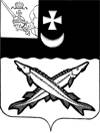 ПРЕДСТАВИТЕЛЬНОЕ  СОБРАНИЕБЕЛОЗЕРСКОГО МУНИЦИПАЛЬНОГО ОКРУГАВОЛОГОДСКОЙ ОБЛАСТИ                                            РЕШЕНИЕОт 30.05.2023 №239О      назначении     старост     сельскихнаселенных пунктов территориального управления «Восточное»           Руководствуясь Федеральным законом от 06.10.2003 № 131-ФЗ «Об общих принципах организации местного самоуправления в Российской Федерации, законом Вологодской области от 10.07.2013 № 3121-ОЗ «О регулировании отдельных вопросов деятельности старост сельских населенных пунктов в Вологодской области», решением Представительного Собрания округа от  31.01.2023 №140 «Об утверждении Положения о старостах сельских населённых пунктов Белозерского муниципального округа», Уставом Белозерского муниципального округа, на основании протоколов собраний граждан от 12.05.2023, 15.05.2023, 19.05.2023, от 17.05.2023, Представительное Собрание округа           РЕШИЛО: 1. Назначить старост сельских населенных пунктов территориального управления «Восточное» согласно приложению к настоящему решению.	2.Настоящее решение подлежит опубликованию в газете «Белозерье» и размещению на официальном сайте Белозерского муниципального округа в информационно-телекоммуникационной сети «Интернет».Председатель Представительного Собрания округа:                                     И.А. ГолубеваГлава округа:                                                                              Д.А. СоловьевПриложение к  решению Представительного Собрания округа  от _______________ №_______Старосты сельских населённых пунктов территориального управления «Восточное»№ п/пНаименование населённого пунктаФИОстаростыОснование назначения1 с.АнтушевоКиселева Наталья СергеевнаПротокол собрания от 04.05.2023, №12д.Зорино, д.ЧулковоФилиппова Светлана ЕвгеньевнаПротокол собрания от 05.05.2023, №23д.БечевинкаМедведева Алена НиколаевнаПротокол собрания от 10.05.2023  №3